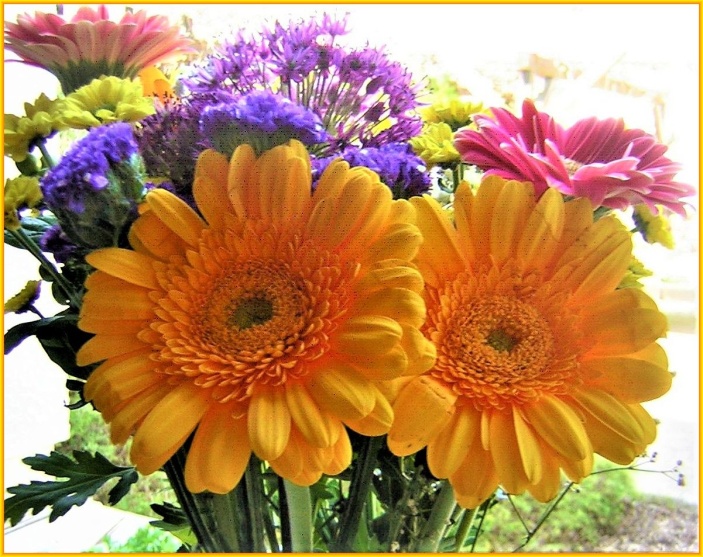 Nagy öröm a mennyei lényben egy jelentős földi esemény miatt.Üzenet témák: Milyen okok miatt nem tudott Isten Lelke új szellemi ismereteket közvetíteni ezen a földön a múltban.Miért kevés ember fogékony a mai szerelemcsepp-kinyilatkoztatásokra. Amit ez a hírnök a még ismeretlen mennyei valóságok ismeretének áttörése után belülről megtapasztalt.Isten Lelke figyelmezteti a visszatérni akaró embereket, hogy ne tegyék félre elhamarkodottan és fanatikusan az alantas vágyakat és hajlamokat.A földi ruhába öltözött lélek ébredésének leírása.A szeretet mennyei szelleme igyekszik felvidítani a visszatérni vágyó embereket, hogy szellemileg ne ragadjanak meg a nehéz földi végidőszakban.
* * *Égi szeretetfényem az égi központi eredetű Napból sok égi és égi és égi fénycsatornán keresztül sugárzik a finom, de csak kissé sűrűsödött vagy szilárd galaxisok, azok naprendszerei és bolygói, valamint az ott jelenlévő, különböző megjelenésű, különböző tudatállapotú lények, de az emberek és inkarnálódott lelkeik felé is, hogy energiáimmal lássam el őket. A kozmikus pillanatban neked is, a földi ruhába öltözött égi hírnöknek, belső, magas rezgésű lelkeden keresztül, aki más megtestesült üdvösségterv lényeivel együtt különösen szorgalmasan dolgozik az égi teremtés üdvösségtervén. Valóban, főként a te belső lelkednek köszönhető, hogy az Én Vagyok Szeretet-Szellem olyan nagyszerűen tudott benned és rajtad keresztül dolgozni e földi időkig. Az égi Eredeti Központi Nap legnagyobb lüktető teremtő szívemből származó örök, folyamatosan áramló szeretetáramlatom annyira áthatotta és megragadta belső lelkedet, hogy képes voltam új üzenet-aspektusokat hozni sok égi törvénnyel együtt ebbe az égen kívüli, durva anyagi világba, a nagyon alacsony rezgésű inkarnált lényeknek, akik nagyon-nagyon messze estek az élet égi szabályaitól. Ezek két évtizeddel ezelőttig ismeretlenek voltak a belső emberi lények számára, mert korábban egyetlen hírnök sem volt képes lélekemberi tudatában befogadni és megragadni ezt a földi égi tudást, amelyet az égi képi nyelven közvetítek magas rezgésű lelkén keresztül, a jelentésnek megfelelően lefordítva a ti nemzeti nyelvetekre.Az akkori hírnökök nem voltak képesek befogadni ezt a magas rezgésű égi-szellemi tudáspotenciált, mert a lélekemberi tudatban lévő emberi ellentétek megakadályozták őket az égi bölcsességek befogadásában. További akadályt jelentett az is, hogy túlságosan is más hírnökök közvetítéseihez igazodtak, amelyek azonban csak vegyes anyagot hoztak ki magukból, és azt titkos körökben továbbították az ismerős hallgatóknak. Túlságosan emberi életszokásaik is megakadályozták őket abban, hogy megértsék az általam szellemileg messzire tekintő módon felkínált gyér mennyei tudásomat. Csak ezen keresztül kaphattak volna tőlem új ismereteket, amelyek elvezethették volna őket a mennyei tulajdonságok és életszabályok átfogóbb szellemi megértéséhez. Egyszer majd az összegyűjtött égi tudásuk révén lehetővé vált volna számukra, hogy lélekben-emberi tudatukban jobban megragadják az égi logikát. A korábbi hírnökök többsége azonban félt a bölcsességem kimeríthetetlen forrásából származó tudás új részleteitől, mert tévesen és gyanakodva azt hitték, hogy ezek túlságosan eltérnek a korábbi isteni tudásuktól, aminek következtében az üzenetközlésük baráti hallgatói szellemileg összezavarodnak, és emiatt ezt a tudást az alvilághoz tartozónak minősítik, aminek következtében elutasíthatják azokat. Ezért kértek meg szívből jövő imában, hogy ne adjak át nekik semmilyen új mennyei tudást, és én ezt be is tartottam, mert mindig tiszteletben tartom minden lény szabadságát. Ennek súlyos következményei voltak néhány hírmondó számára, mert már nem merték elfogadni tőlem az új isteni tudást, amely korábban ismeretlen volt számukra és a hallgatók számára. Voltak bátor és önérzetes hírmondók is a földön. A kinyilatkoztatás előtt egy kis körben felkészítettem őket egy új mennyei tudásra, és készen álltak arra, hogy ezt beszéddel átadják a hallgatóknak. Ez azonban szerzetesük bukása volt, mert az üzenetem kinyilatkoztatása közepette a legjobb barátaik megvádolták őket, és azzal vádolták, hogy a sötétség forrásától kapták az üzenet tudását, ezért örökre búcsút intettek a szeretetnyelvemnek. A legtöbb hírmondó, aki képes volt új égi tudást kapni, röviddel később elutasította a tőlem kapott új égi törvényismeretet és a tiszta lényekről szóló égi bölcsességet is, akiknek átadásra továbbítottam. Emiatt nem jutott el több új ismeret további mennyei hírnökökről az Isten-hívő emberiséghez, és ez szomorú tény volt egészen a földi végidőig, míg végül két évtizeddel ezelőtt (kb. 2000-ben) egy új, valóságosabb teremtéskép, sok leírással Isten Lelkéről, el nem jutott ezen a hírnökön keresztül. A korábbi földi idők legtöbb Isten-hívő embere azért fordult el mennyei szeretetszavamtól, mert nagyon féltek a könyörtelen vallási fanatikusok üldözéseitől. Korábbi félelmük nagy hatással volt a lelkükre, ezért van az, hogy a ti földi időtökben is nagyon sok jószívű, Istenben hívő ember elutasítja a mai szeretetcsepp-kinyilatkoztatásaimat. De sokan azért is, mert lelkileg kötődnek a különböző vallási közösségek vagy csoportok régi, torz vallási ismereteihez. Másokat nagyon megfélemlített a papság, akik elhallgattatták szeretetszellememet, mert prédikációkban és írásokban elhitetik a hívőkkel, hogy állítólag tőlem kapták a megváltoztathatatlan, abszolút isteni igazságot, és hogy ahhoz már nincs mit hozzátenni általam. Ez elriasztja a jószívű embereket attól, hogy új isteni tudást keressenek a mennyei forrásomtól a hírnökökön keresztül, mert azt hiszik, hogy az most hamis prófétákon keresztül érkezik. Ha mégis rábukkannak az alapítóról szóló szeretetcseppjeimre, mert a lelkük adta az impulzusokat, hogy keressék, akkor a vallásfanatikus lelkek, akik egyúttal az ő védelmező lényeik is, azonnal adják nekik az impulzusokat, hogy ne foglalkozzanak a valótlan tudással, mert az nincs összhangban a vallási tudásukkal. Ezért sajnos ma azt tapasztaljátok, hogy csak néhány lelkileg tájékozott, nyitott szívű ember érdeklődik lelkük tanításán keresztül az új mennyei ismeretek felé orientálódni, hogy fanatizmus nélkül megtisztuljanak, vagy jellembeli gyengeségeiket nemesítsék, hogy a túlvilági birodalmakban kerülőutak és fájdalmas súlyosbodások nélkül térhessenek vissza a mennyei életbe. Szomorú, szívszorító körülmény ez az égi lények számára, akik üzeneteimmel segítőkészen segítik a földi élet hírnökeit, mert nem sikerül a médiumi embereket arra a szellemi vágányra terelni, hogy az égi eredeti központi nap kimeríthetetlen tudáskincsemből új ismereti részleteket közvetíthessek számukra, mert azt emberi felső és alsó tudatuk azonnal távol tartja. Ezért próbálják a mennyei lények a kinyilatkoztatás isteni közvetítése során a szeretetszellemem más képeit értelmesen lefordítva átadni a hírnököknek, amelyekről ők már túlnyomórészt tájékozottak és el tudják fogadni. A mennyei lények nem adják fel ilyen gyorsan anélkül, hogy ne gyakorolnának nyomást az igehirdetőre, hogy a következő üzenetközvetítéskor egy új és érthető isteni tudást kínáljanak neki, amelyet a szeretetszellemem készített elő számukra, hogy átadják azt az emberi tudatának. De már az első megközelítésnél távol tartja szeretet-szellemem új és kibővített mennyei ismeretét az agysejtek védekező magatartása, amelyek a tudatalattijukból kapják az erre irányuló impulzusokat. Az agysejtek folyamatosan kapcsolatban állnak a nagy tudatalatti memóriájukkal, amelyből az emberi tudatalatti másodpercek alatt meríti a gondolkodáshoz, beszédhez és cselekvéshez szükséges információkat. Ha például egy személy tudatalattija úgy van programozva, hogy nagyon védekezően áll egy másik vallási vagy új spirituális tudáshoz, akkor az illetőt az impulzusok arra fogják késztetni, hogy ne foglalkozzon a tudással. Agresszívan reagálhat, ha mások ezzel kapcsolatban megkeresik. Ez szomorú tény ebben a mennyei távoli világban.Ezért a jelen korban alig érkezik új isteni tudás az emberi felsőbb tudatosságba. Ennek eredményeképpen a médiumi emberi lény nem regisztrálja tudatában a szeretetszellemem olyan új ismeretnyilatkozatait, amelyek még ismeretlenek voltak az emberek számára, bár én megpróbáltam ezt közvetíteni számára.Valóban, miután a médiumi emberi lényekkel való szeretetüzeneteim megszűnnek, a segítő égi fénylények néha kétségbeesnek, és könnyes szemmel térnek vissza az égi bolygói életbe. Az élet égi szabályai miatt nem lehetséges számukra, hogy önkényesen kikapcsolják vagy megkerüljék az emberi felső és alsó tudat ellenállását, mert különben ez törvénytelen beavatkozás lenne az emberi lény szabad és független életébe, ezért tehetetlenek az emberi tudat e visszataszító reakciójával szemben. Lehet, hogy a belső emberek már mélységesen megértik ezt a valóságot?Csak most, a földi végidőben sikerült először az én mennyei szeretetszellememnek az új isteni tudással átjutnia az emberi felső és tudatalatti elme gátján, mert a kinyilatkoztatás állandó, napi, óránkénti és megszakítás nélküli befogadásával a hírnök olyan magas lélekemberi rezgésszámot ért el, hogy a felső és tudatalatti elme ellenállása teljesen megszűnt és az új mennyei tudás részletei szabadon áramolhattak át. E különleges esemény következtében belső lelke a boldogság ujjongó viharát élte át, és olyan örömkiáltás áradt belőle, amely egészen az égi lényig ért, olyan hatalmas volt a lelkes örömének energiakibocsátása, amely az emberi tudatban hetekig kitapintható és boldogító volt. Csak egy szellemileg érett, magas rezgésű lélek képes ezt az állapotot emberi tudatában érezni, de nem teljesen felfogni, mert még nem tapasztalta meg ezt a boldogító eseményt az emberi életben. Közvetlenül az örömteli esemény után nagy öröm volt a szívemben az Eredeti Központi Napban, valamint a tiszta égi fénylényekben a létezés minden égi síkján. Annyira örültek ennek a földi eseménynek, hogy azonnal szívből kívánták a hírnöknek a legjobbakat szeretetszellemem további üzenetfelvételeihez, és képekben is küldtek gratulációkat, amelyeket szeretetszellemem éjjel cseppenként továbbít a léleknek annak örömére. Ez a mai napig megtörténik a Földön, különösen akkor, amikor szomorú volt az embere fájdalmas szenvedése miatt a műtétjei után. Én, a szeretet égi szelleme és az égi védő és irányító lények különösen örülök annak, hogy sok spirituálisan orientált ember nagy dolgokat ért el az üzenet kijavításában nyújtott segítségükkel, szívből jövő imáikkal és az égi szeretetcseppek terjesztésével. Ezáltal most már sok égi újdonság áradhatott át a Hírmondó lélekemberi tudatán, amelyek most már lelki-emberi szempontból teljesen logikusan, teljes egészében megragadhatók. De tudd meg rólam, az Én Vagyok a Szeretet Szelleméről, a Hírhozó továbbra is alázatosan és szerényen a háttérben maradt a nagy üdvtervű küldetése ellenére, és nagyon boldog, hogy a szeretetcseppek terjesztése által nagyszerű szívű embereket ismerhetett meg. Külön köszönetet mond rajtam keresztül azoknak az embereknek is, akik a belső és külső szenvedés nehéz, fájdalmas óráiban imádkoztak érte, és ezáltal energetikailag felemelték.A Hírmondó öröme üzenetközvetítésem minden egyes fogadásakor átragadt az írott szeretetcseppekre és tovább sok spirituálisan nyitott és érett olvasóra és hallgatóra is, akik örömmel fogadták közvetített üzeneteimet és képesek voltak megtenni az első spirituális lépéseket a spirituális új területre, ami azonban hatalmas spirituális újragondolást igényelt lélekemberi tudatukban. Csak később, az égi tudás részleteinek szellemi osztályozása révén voltak képesek jobban felfogni isteni messzire tekintő magyarázataimat, nagyobb mértékben a lélekemberi tudatukban. Szellemi gondolkodásuk egyre inkább kitágult a számukra korábban ismeretlen égi életszabályok logikus megértéséig, ami egyre közelebb vitte őket az égi fénylények szívből jövő életmódjához. Ennek eredményeképpen szellemileg elsajátíthatták és jobban megérthették a tiszta fénylények személyes képviselet és magasztalás nélküli, igaz, konzisztenciális életmódját. Ez annyira tetszett a mennyei szeretetcseppek egyes olvasóinak és hallgatóinak, hogy lelkük késztetésétől hajtva örömmel kezdtek más életmódot élni az immár megismert mennyei alapszabályok és szelíd létminőségek szerint. De néhány jó természetű ember sajnos rövid idő után lemondott arról, hogy hajlandó volt ezek szerint élni, mert helyesen felismerték, hogy eddigi életmódjuk még túlságosan távol állt a mennyei szabályoktól, és megérezték, hogy mi vár rájuk, ha tudatos pozitív természetváltozással még ebben az életben közelebb akarnak kerülni a fény örök, mennyei otthonához. Mielőtt találkoztak volna a szerelmi cseppekkel, még mindig nagyon világiasak voltak, mert még mindig túlságosan szívesen hódoltak néhány kedvenc időtöltésüknek. Ezek világi örömök voltak zajos helyeken, vagy szerettek ott lenni, ahol mások személyesen csodálták őket világi képességeik miatt. Ily módon sok ellentétes rezgést vettek fel a lélekemberi tudatban tárolásra, ami tömegesen a mennyei élet mellékvágányára terelte őket. Néhányan félreértették felhívásomat, hogy a mennyei életszabályokat jobban be kell építeni a mindennapi életbe, és a gyakorlatba kell ültetni, mert tévesen azt hitték, hogy azt akarom, hogy egyik napról a másikra pozitívan megváltozzanak. Ez nagy szellemi tévedés volt egyes istenszerető emberek számára, ezért elkövették azt a nagy hibát, hogy megalázták magukat, vagy remeteként magányosan éltek, hogy a felhalmozott mennyei tudásukat helyesen tudják alkalmazni, és hamarosan elérjék a megvilágosodást. A hírmondón keresztül figyelmeztettem a spirituális irányultságú, készséges embereket, hogy ne hagyják el fanatikusan és idő előtt a világi, dédelgetett, alacsony rezgésű vágyakat és hajlamaikat, ha azok még mindig erősen befolyásolják őket, és még mindig erős vonzalmat éreznek irántuk. Elmagyaráztam nekik, hogy nézzenek a függőségeikre egy magasabb perspektívából, és kérdezzék meg maguktól, hogy miért vonzódnak hozzájuk annyira, és azt tanácsoltam nekik, hogy keressék meg a valódi indítékot vagy okot, és ha megtalálták, elemezzék azt. Példámmal megértettem velük, hogy a vágyuk, hogy kiéljék hajlamaikat és késztetéseiket, csak akkor válik egyre gyengébbé és gyengébbé, amikor már tudatosan érzik belülről, és megértették, hogy ezek már nem adnak nekik sokat. Ekkor szellemileg és fizikailag már annyira előrehaladott állapotban vannak, hogy már nem érzik különösebben a korábban várt boldogságot, lelkesedést vagy elégedettséget vágyaik teljesítésében. Ekkor elérkezett az idő, hogy teljesen felhagyjanak ezekkel a hajlamokkal és késztetésekkel. Csak természetes és semmiképpen sem elhamarkodott módon, például fanatikus erkölcscsonkítással szabadulhatnak meg késztetéseik és hajlamaik függőségétől, és indulhatnak el egy értelmet adó szellemi pótlék keresésére. Az én isteni belső segítségemmel ők is meg fogják találni ezt ebben a mennyei távoli világban. Amikor a belső lélek az emberi földi életben újra felébred a szellemi életre, impulzusokon keresztül próbálja irányítani az embert, hogy felébredjen benne az érdeklődés a természet intenzívebb megfigyelésére és élvezésére, ami aztán arra készteti, hogy szívesen nézzen szép természetfilmeket és természetleírásokat tartalmazó magazinokat. Egy bizonyos ponton nagy érdeklődés lángra kap benne a természetfeletti események és az olyan beszámolók iránt, amelyek az anyagi kozmoszról és a földönkívüli repülő tárgyak és lényeik észleléséről tájékoztatják. Az ilyen információk aztán mágnesként gyönyörködtetik és vonzzák őt. Ez nemcsak a növényekkel való szívből jövő kapcsolatát erősíti, hanem azt az érdeklődését is, hogy nemcsak földi életének értelmét akarja átfogóbban megérteni, hanem belső lelkét is jobban meg akarja ismerni. Az ilyen szellemileg felébredt ember a lelkén keresztül észreveszi, hogy a külső csend egyre inkább a természetbe vonzza, mert ott belülről érzi, hogy jobban tud koncentrálni és mélyebben tud gondolkodni. A természet megfigyelése és a természettel való szívből jövő kapcsolat révén a lélek fényrészecskéi fokozatosan megtisztulnak, egyre inkább felszabadítva az égi természet eltemetett evolúciós tudását a megértés számára. Ez egy leírhatatlanul örömteli pillanat az emberi mélyalvás éjszakai fázisában lévő lélek számára, amely aztán lelkes szívéből ujjongva köszönetet mond nekem, és a legszívesebben örömében átölelné a mennyei segítő fénylényeket. De ez még nem lehetséges számára, mert még mindig olyan mennyei, távoli terhei vannak, amelyek nem teszik lehetővé számára, hogy a tiszta fénylények vonzását befogadja, még akkor sem, ha ezt olyan szívesen megtenné.Szeretetszellemem ekkor egyre inkább képes képi üzeneteken keresztül megvilágosítani a szellemileg felébredt lelket az emberi ruhában lévő mennyei tudásról, és tudatának kitágulása révén új benyomásokat kap a tiszta lények mennyei életéről. Ez az a pillanat, amikor a nap folyamán megpróbálja az embert egyre inkább a megnyilvánuló mennyei tudás irányába terelni. Ezek lehetnek spirituális cikkek magazinokban vagy könyvekben, amelyeket a fény égi lényei ajánlanak neki emberi lénye további spirituális érleléséhez és az élet égi irányába való fokozatos újragondoláshoz. Ha egy megtestesült léleknek ez sikerül az emberrel, akkor éjszaka nagyon örül ennek, és amikor reggel felébred, akkor ezt az örömöt közli az emberrel; ezek azok az örömteli érzések, amelyeket a spirituálisan orientált ember aztán a szív reggeli imájában elhoz nekem, a szeretet egyetemes szellemének. Ez a belső öröm egész nap elkíséri az embert, bár nem tudja pontosan, hogy a lelke valójában minek örült az éjszaka folyamán, és mit közvetített neki érzések formájában. De egy bizonyos ponton az igazi ok beszivárog az emberi tudatba, és megérti, aminek a lelke nagyon örült. Aki egyenesen, fanatizmus nélkül járja a belső égi utat, az gyakrabban tapasztalja meg lelkének ilyen örömteli reakcióit az ébredés után. Külön öröm, ha az ember este belső meggyőződésből azt a célt tűzi ki maga elé, hogy másnap nem követ el egy kellemetlen szokást, és ezt gondolatainak kontrollja és saját következetessége révén valóban sikerült is elérnie, hogy ne essen vissza. Volt-e már olyan belső ember, aki egy kellemetlen jellemvonás sikeres leküzdése után ilyen örömteli élményt érzékelt a belső lelkében? Ha így van, akkor veletek együtt örülök lélekemberi tudatosságotokban, mert én is bennetek lakozom személytelen szeretettudatom mennyei lényegével. Ez volt az én mennyei szeretetlelkem képletes utazása az élet több területére, ami arra kell, hogy bátorítsa a hazatérni vágyó embert, hogy ne álljon meg lelkileg a mennyei visszaúton, vagy ne adja fel sikertelen próbálkozásokkal, hogy elhagyjon egy nem vonzó vonást. Szeretetszellemem arra szeretne bátorítani benneteket a nagyon nehéz földi végidőszakban, hogy mindazonáltal folytassátok lényetek finomítását, mert most minden földi pillanat különösen értékes számotokra. Kérlek, vegyétek magatokra, és maradjatok szeretetem fénygubójában a velem folytatott napi többszöri párbeszédetek révén. Akkor nem fogjátok a külső viharok, katasztrófák és járványok növekedését, valamint a világiak technikai vívmányaiból származó erősebb negatív sugárterhelést olyan ijesztő módon elnyelni, és nem fogjátok úgy érzékelni, hogy pszichésen és fizikailag megterhelnek benneteket. Ezt kívánom nektek annyira, ti hűséges, szeretett vándorok a mennyei fénybe. 